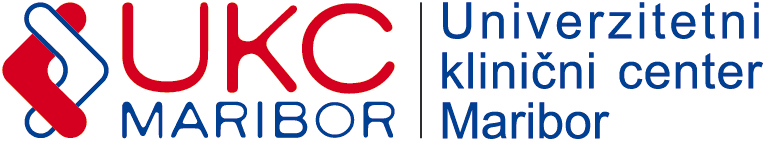 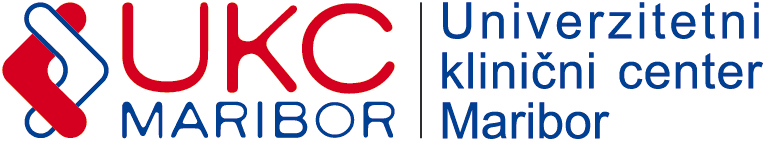 Številka povabila: 19-2022Datum: 23.06.2022POVPRAŠEVANJESpoštovani!Vabimo vas k oddaji ponudbe za: Vzdrževanje aplikacij na napravah z Android OSPredmet naročila je podrobneje specificiran v obrazcu.Rok za sprejem ponudb: 28.06.2022 do 8:00 ure. Merilo za izbor je najnižja končna vrednost ponudbe v EUR brez DDV.Pri oblikovanju cene upoštevajte:Plačilo: 60 dni od prejema pravilno izstavljenega računa;Popuste in rabate;Davek na dodatno vrednost (izkazati je potrebno stopnjo in znesek DDV);Morebitne druge stroške (npr. prevozne, špediterske, carinske, drobni in vezni material, delo).Ponudbo lahko pošljete po pošti ali oddate osebno na naslov:Univerzitetni klinični center MariborSlužba za nabavo nezdravstvenega materiala in storitev Ljubljanska ulica 52000 Mariborz oznako na ovojnici: »Ponudba za:  Vzdrževanje aplikacij na napravah z Android OS(19-2022)«, s ponudnikovim naslovom na hrbtni strani ovojnice,ali na e-poštna naslova:vesna.fras@ukc-mb.sinabava@ukc-mb.siŠtevilka ponudbe: _________________Datum:  __________________________Ponudnik___________________________________________________________________________________________________SpecifikacijaVzdrževanje aplikacij na napravah z Android OS (dlančniki) (24 kosov):Aplikacije so razvite namensko za uporabnika UKC Maribor in se uporabljajo za:- izdajo zdravil, zdravstvenega in tehničnega materiala v vseh skladiščih UKC Maribor- prevzem materiala na centralna skladišča UKC Maribor- popis osnovnih sredstev in stanja zalog materiala po oddelkih in skladiščih- izvajanje popisa stanja zalog artiklov po centralnih skladiščih in stroškovnih mestih- evidenca omaric za osebno uporabo po uslužbencih UKC Maribor- preverjanje avtentičnosti zdravil v UKC Maribor - povezava z osrednjim informacijskim sistemom za nabavno/materialno/skladiščno poslovanje proizvajalca MAOP d.o.o. (uporaba WebServices-ov).Za obdobje 3 leta, z možnostjo predčasne prekinitve s strani naročnika.Ponudnik: